Отдел образования и воспитанияАдминистрации МО «Николаевский район»ПРИКАЗОт 03.02.2021г.							                            № 105О проведении муниципального этапа Всероссийского конкурса сочинений «Без срока давности» На основании письма Министерства просвещения и воспитания Ульяновской области №73-ИОГВ-01/675 от 02.02.2021 «О Всероссийском конкурсе сочинений «Без срока давности».ПРИКАЗЫВАЮ:Провести школьный этап конкурса сочинений «Без срока давности» с 4 по 15 февраля 2021 года.Провести муниципальный этап конкурса сочинений «Без срока давности» с 16 февраля по 24 февраля 2021 года.Представить для участия в муниципальном этапе конкурсные работы победителей школьного этапа (до 3-х работ)Срок приема конкурсных работ на муниципальный этап –до 20 февраля 2021 года.Утвердить положение муниципального этапа конкурса сочинений «Без срока давности».Утвердить состав жюри муниципального этапа конкурса сочинений «Без срока давности».Контроль за исполнением настоящего приказа возложить на специалиста Отдела образования и воспитания Космачеву Е.Н.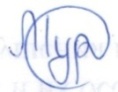 Начальник Отдела образования и воспитания                                  В.В.МурзаевПоложение о региональном этапе Всероссийского конкурса сочинений «Без срока давности» среди обучающихся образовательных организаций, реализующих основные общеобразовательные программыОбщие положенияНастоящее Положение определяет порядок организации и проведения регионального этапа Всероссийского конкурса сочинений «Без срока давности» среди обучающихся образовательных организаций, реализующих основные общеобразовательные программы (далее – Конкурс).Информационно-методическое сопровождение Конкурса осуществляется на сайте www.memory45.su.Рабочим языком Конкурса является русский язык.Организационный комитет Конкурса оставляет за собой право использовать конкурсные сочинения в некоммерческих целях на основе согласия участников Конкурса на безвозмездную публикацию на любых носителях с обязательным указанием авторства работ.  Цели и задачи КонкурсаКонкурс проводится в целях сохранения и увековечения памяти о Великой Отечественной войне 1941-1945 годов.Задачи проведения Конкурса:воспитание уважения к памяти о героических и трагических событиях Великой Отечественной войны 1941-1945 годов;недопущение фальсификации фактов о событиях Великой Отечественной войне 1941-1945 годов;приобщение подрастающего поколения к изучению истории своей страны;привлечение детей и молодежи к участию в мероприятиях по сохранению и увековечению памяти о Великой Отечественной войне 1941-1945 годов.Участники КонкурсаУчастие в Конкурсе добровольное.В Конкурсе принимают участие обучающиеся образовательных организаций, реализующих программы общего образования.Конкурс проводится среди следующих категорий обучающихся: обучающиеся 5-7 классов (категория 1), обучающиеся 8-9 классов (категория 2), обучающиеся образовательных организаций, реализующих образовательные программы среднего общего образования, в возрасте не старше 18 лет (категория 3).Тематика и жанры конкурсных сочиненийВ конкурсных сочинениях участники Конкурса рассматривают по своему выбору следующие вопросы, связанные с сохранением и увековечением памяти о Великой Отечественной войне 1941-1945 годов:отражение событий Великой Отечественной войны 1941-1945 годов в истории Ульяновской области, города или населенного пункта;история создания мемориала или музея Великой Отечественной войны 1941-1945 годов;Великая Отечественная война 1941-1945 годов в истории семьи участника Конкурса;биография участников боевых действий или работников тыла в годы Великой Отечественной войны 1941-1945 годов;творчество писателей-фронтовиков и поэтов-фронтовиков Великой Отечественной войны 1941-1945 годов;музыкальные произведения, книги, документальные и художественные фильмы, созданные в годы Великой Отечественной войны или посвящённые Великой Отечественной войне;деятельность поисковых отрядов и волонтёрских организаций и участие молодёжи в мероприятиях по сохранению и увековечению памяти о Великой Отечественной войне.Выбор тематического направления, жанра и названия работы участниками Конкурса осуществляется самостоятельно.Конкурсное сочинение представляется участником Конкурса в прозе в жанре рассказа, письма, сказки, дневника, репортажа, интервью, эссе, заочной экскурсии, очерка, рецензии. Поэтические тексты конкурсных сочинений не рассматриваются.Методические рекомендации для участников, педагогов размещены на сайте Конкурса.Сроки и организация проведения КонкурсаКонкурс проводится в 2 этапа:муниципальный – с 16 февраля по 24 февраля 2021 года;региональный – с 1 марта 2021 года по 15 марта 2021 года;На муниципальный этап Конкурса направляется по три конкурсные работы от каждой образовательной организации.На муниципальный этап Конкурса принимаются сочинения в сканированном виде (в формате PDF, тип изображения – черно-белый, разрешение 600 dpi, объёмом не более 3 МБ). Конкурсные сочинения выполняются обучающимися в письменном виде на бланке Конкурса. Образец оформления конкурсного сочинения и бланк Конкурса размещены на сайте www.memory45.su. К отсканированному конкурсному сочинению необходимо приложить копию, набранную и сохранённую в формате .doc., также заявку на участие в Конкурсе и согласие родителей/законных представителей, которые размещены на сайте www.memory45.su .Конкурсные сочинения и сопроводительные документы направляются в срок до 20 февраля 2021 года на адрес электронной почты nik_roo@mail.ru. Контактное лицо: Космачева Елена Николаевна, тел. 8(84247) 2-13-61Конкурсные сочинения, направленные позже указанного срока, рассматриваться не будут.Требования к конкурсным сочинениямКаждый участник Конкурса имеет право представить на Конкурс одно конкурсное сочинение.Участники Конкурса выполняют конкурсное сочинение самостоятельно.Жюри Конкурса проверяет конкурсные сочинения на наличие некорректных заимствований. В случае высокого процента заимствований (более 25 %) участник Конкурса лишается права на дальнейшее участие в Конкурсе.Критерии и порядок оценивания конкурсных сочиненийКаждое конкурсное сочинение проверяется и оценивается не менее, чем тремя членами жюри.Оценивание конкурсных сочинений осуществляется по следующим критериям:содержание сочинения:соответствие сочинения выбранному тематическому направлению;формулировка темы сочинения (уместность, самостоятельность, оригинальность);соответствие содержания сочинения выбранной теме;полнота раскрытия темы сочинения;оригинальность авторского замысла;корректное использование литературного, исторического, фактического (в том числе биографического), научного и другого материала;соответствие содержания сочинения выбранному жанру;воплощённость идейного замысла.жанровое и языковое своеобразие сочинения:наличие в сочинении признаков выбранного жанра, цельность, логичность и соразмерность композиции сочинения;богатство лексики и разнообразие синтаксических конструкций;точность, ясность и выразительность речи;целесообразность использования языковых средств;стилевое единство.грамотность сочинения:соблюдение орфографических норм русского языка;соблюдение пунктуационных норм русского языка;соблюдение языковых норм (правил употребления слов, грамматических форм и стилистических ресурсов).На федеральном этапе Конкурса жюри дополнительно оценивает конкурсные сочинения по критерию «Общее читательское восприятие текста сочинения».Оценка по каждому показателю выставляется по шкале от 0 до 3 баллов.Определение победителей и подведение итогов КонкурсаПобедители муниципального этапа Конкурса определяются на основании результатов оценивания конкурсных сочинений жюри по каждой категории, указанной в пункте 3.3 настоящего Положения. Результаты оценивания оформляются в виде рейтинговых списков участников.Победители и призёры муниципального этапа награждаются Грамотами Отдела образования и воспитания Администрации МО «Николаевский район». Благодарственными письмами за вклад в формирование гражданско-патриотической позиции, а также за помощь в подготовке к Конкурсу награждаются педагоги участников, ставших победителями Конкурса.Состав жюри муниципального конкурса сочинений «Без срока давности»Полуянова С.А.- учитель русского языка и литературы МОУ Николаевская СШ, председатель жюри;Космачева Е.Н.-специалист Отдела образования и воспитания Администрации МО «Николаевский район», секретарь;Томбасова Н.С.- учитель русского языка и литературы МОУ Николаевская СШПуглаенко Е.Ю.-методист МУ ДО ЦДТ